Craig StroupeUniversity of Minnesota DuluthMidterm Exam Study Tree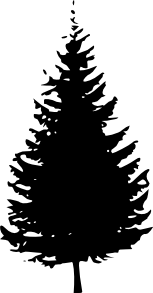 1. Without looking them up, try filling out names that go with titles. Then look up the ones you couldn't remember.

2. Write short verbal tags for ideas from each reading either on the left or right. Draw a line to attach the tags to the title, making a short branch on the tree. 

3. Try to extend the branches by attaching additional ideas associated with or suggested by the first ones. 

4. Put in page numbers (including tenths) to point to specific quotations. Add more verbal tags if necessary to help you recall the exact words and sound of those quotations. Memorable, juicy lines and moments are like fruit—or Christmas ornaments—on your tree.5. Add more fruit or ornaments: specific examples from the readings suggested by short tags and page numbers. 

6. Add some vines—or strings of lights—to your tree.  Step back and try to connect some of the different branches: agreements, parallels, disagreements, contrasts, tensions among the various writers/readings. 

7. Circle most prominent items. Darken and thicken the branches and vines that seem important or interesting to you. 
